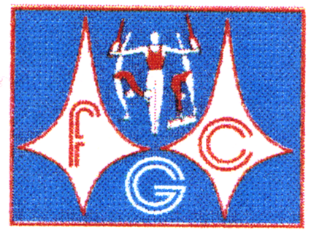 FICHA DE INSCRIPCION A TORNEOS OFICIALES LOCALES O PROVINCIALES(Anexo 4)DATOS DEL EVENTO EN EL QUE SE INSCRIBENOMBRE O TITULO DEL TORNEO:……………………………………………………………………………………..                                                                      FECHA EN LA QUE PARTICIPA…..…………………………………………………………………………………….  LUGAR O SEDE DEL TORNEO:…………………………………………………..RAMA: …………………………….DATOS DE LA INSTITUCION QUE REALIZA LA INSCRIPCIONNOMBRE:. ........................................................................................................................................................................DOMICILIO:…………………………………………………………………………………………………………......E-MAIL:……………………………………………TEL DE CONTACTO:……………………………………………DATOS DE :ACLARACIONES:Los Gimnastas inscriptos en el presente formulario, quedan comprometidos en el pago de la tasa correspondiente de inscripción.El presente formulario debe ser enviado al correo o a los correos electrónicos consignados en las bases del torneo o invitación enviadas previamente desde la FCG a las Instituciones, teniendo plazo para su presentación hasta quince días antes del evento, pudiendo ser rechazada la inscripción si no se respeta el plazo establecido.El pago del valor de las inscripciones deberá ser realizado al organizador o designado a tal fin, en el lugar del evento por el delegado de la institución participante, en moneda en efectivo, antes del inicio del programa del Torneo.Para el caso del abono de inscripciones a torneos, no se aceptarán pagos por vía bancaria.ENTRENADORESDNIF. DE  NAC.CATEGONIVELEQJUECESDNIF.DE NACCATEGONIVELEQGIMNASTAD.N.I.F. DE NACCATEGONIVELEQ